                                                                                                               Приложение №1                                                                                                               к Поручению на проведение                                                                                                               закупочных процедурТЕХНИЧЕСКОЕ ЗАДАНИЕна открытый запрос предложений по выбору исполнителя работ  «Обследование железобетонных конструкций ГТС»Каскада Нивских ГЭС филиала «Кольский» ОАО «ТГК-1».(номер закупки по ГКПЗ:  2200/6.42-698) ОКВЭД – 40.10.4, ОКДП – 7499090Общие требования.Требования к месту выполнения работ: - Мурманская область, г. Кандалакша, ул. Обьездная,16, Нива ГЭС - 3;- Мурманская область Кандалакшский р-он, н.п. Нивский, Нива ГЭС-2.Должность, ФИО и контактный телефон ответственного лица, составившего техническое задание: главный специалист по надзору за ГТС – начальник ГТЦ КНГЭС Фахурдинов Владимир Мисбахович., мобильный телефон: +7 921 164 64 39Требования к срокам выполнения работ:Начало                май 2013 г.Окончание         сентябрь 2013 г.       Расчетная (максимальная)  цена закупки: 550 тыс. руб. без учета НДС, в том числе:стоимость материалов –  0,00  рублей без учёта НДС;стоимость ЗиП –  0,00 рублей без учёта НДС;                       1-й квартал –  0,00   тыс. руб. без учёта НДС;                       2-й квартал –  300    тыс. руб. без учёта НДС;                       3-й квартал –  250    тыс. руб. без учёта НДС;                       4-й квартал –  0,00   тыс. руб. без учёта НДС.      Ценовая  характеристика  стоимости  работ  должна  быть  определена  на  основании  сметно-договорной  документации,  составленной  в  соответствии  с  укрупнённой  ведомостью  работ  (указанной  в  техническом  задании)  и   требованиям  системы  ценообразования,  принятой  в  ОАО  «ТГК-1».  Приложение  сметно-договорной  документации  к  оферте  участников  ОЗП  обязательно.      Стоимость работ должна  определяться по «СБЦ на проектные и обследовательские работы для капитального ремонта и реконструкции инженерных сооружений» М.2003г., либо по калькуляциям (в зависимости от трудозатрат исполнителей) в соответствии с требованиями системы ценообразования, принятой в ОАО «ТГК-1».Требования к выполнению работ.Цель работы: обследование железобетонных конструкций эстакад головных узлов Нива ГЭС-2, Нива ГЭС-3 с оценкой прочности, устойчивости и эксплуатационной надежности, с разработкой рекомендаций (проектов) по устранению дефектов в случае их обнаружения.Описание и основные технические характеристики:  Эстакада  головного узла Нива ГЭС-2.Количество отверстий - 4 шт.Количество ригелей – 14 шт.Количество колонн – 38 шт.Высота эстакады - 7 м.Отметка верха сооружения – 124,00м.Эстакада опирается на бычки и на боковые устои.Длина эстакады -    85 м.Эстакада  головного узла Нива ГЭС-3.Количество отверстий - 3 шт.Количество колон – 28 шт.Отметка верха сооружения - 88,45 м.Высота эстакады -  8 м.Эстакада опирается на бычки и на боковые устои.Длина эстакады - 109,76 м.УКРУПНЕННАЯ ВЕДОМОСТЬобъёмов работ по«Обследование железобетонных конструкций ГТС» Каскада Нивских ГЭС филиала «Кольский» ОАО «ТГК-1».Начало               «01» мая 2013 г.Окончание         «30» сентября 2013 г.Особые условия.Производство работ и требования к персоналу исполнителя Выполнение требований:Требования к производству и качеству работ:СО 34.20.501-2003 «Правила технической эксплуатации электрических станций и сетей РФ».СНиП 3.06.07-86. «Мосты и трубы. Правила обследований и испытаний» РД 34.21.304. «Правила организации обследований и испытаний мостов».РД 153-34.0-03.205-2001. «Правила безопасности при обслуживании гидротехнических сооружений и гидромеханического оборудования энергоснабжающих организаций».СО 34.03.301-00 (РД 153-34.0-03.301-00). «Правила пожарной безопасности для энергетических предприятий».СО 34.04.181-2003 «Правила организации технического обслуживания и ремонта оборудования, зданий и сооружений электрических станций и сетей».СТО 17330282.27.140.003-2008. «Гидротехнические сооружения ГЭС и ГАЭС. Организация эксплуатации и технического обслуживания. Нормы и требования».Федеральный закон « О безопасности гидротехнических сооружений» от 21.07.97г. № 117ФЗ.Система экологического менеджмента ОАО «ТГК-1» (в соответствии с международным стандартом ISJ-14001:2004).2. Требования к  организации-исполнителю:2.1. Общие требования:2.1.1. Наличие опыта проведения обследования железобетонных конструкций гидротехнических сооружений не  менее  5  лет.2.1.2.  Наличие действующего на территории Российской Федерации и  необходимого для выполнения работ на весь срок действия договора свидетельства  СРО о допуске к работам   на   гидротехнических сооружениях объектов капитального строительства, которые оказывают влияние на безопасность особо опасных, технически сложных и уникальных объектов капитального строительства:   раздел II  п.12  «Перечня видов работ…» утв. Приказом № 624 от 30.12.2009г. Министерства регионального развития РФ.Объекты КНГЭС согласно ст. 48.1 Градостроительного кодекса РФ относится к особо опасным, технически сложным объектам.2.1.3. Обеспечить  соответствие  сметной  документации  требованиям системы ценообразования, принятой в ОАО «ТГК-1». 2.1.4. Обеспечить соответствие применяемых материалов, оборудования и изделий требованиям ГОСТ и ТУ, и наличие сертификатов, удостоверяющих их качество.2.1.5. Обеспечить наличие у работников организации-исполнителя при выполнении работ на объектах ОАО «ТГК-1» однотипной спецодежды с названием и логотипом организации-исполнителя.  2.1.6. Обеспечить выполнение требований природоохранного законодательства Российской Федерации и системы экологического менеджмента ОАО «ТГК-1» (Приложение №1).2.1.7.  Работники организации должны быть ознакомлены с Экологической политикой ОАО «ТГК-1» (Приложение № 2), Исполнитель должен принимать необходимые меры по соблюдению обязательств этой политики в рамках деятельности по выполнению работ, заявленных в техническом задании.2.1.8. Акты сдачи - приемки могут быть подписаны Заказчиком при условии выполнения Исполнителем указанных выше требований. 2.2. Специальные требования: 2.2.1. Наличие обученного и аттестованного персонала, ИТР, обладающих соответствующей квалификацией для выполнения заявляемых   работ (дипломированные руководители и производители работ с опытом работы не менее 3-х последних лет по указанному профилю) с опытом работы на энергетических предприятиях и имеющих право: - быть руководителем работ;- быть производителем работ;2.2.2. Персонал должен быть обучен и аттестован по охране труда (в т.ч. иметь  группу по электробезопасности), пожарной безопасности и промышленной безопасности энергообъектов (руководители работ в соответствии с Положением о порядке подготовки и аттестации работников организаций, осуществляющих деятельность в области промышленной безопасности опасных  производственных объектов).2.2.3. Исполнитель обязан обеспечить необходимое количество обученного и аттестованного персонала, обладающего соответствующей квалификацией для выполнения специальных работ (с опытом работы не менее 3-х последних лет по указанному профилю):-  на высоте.2.2.4. Досконально знать особенности проведения и технологию заявляемых работ.  2.2.5. Осуществлять весь комплекс технологических решений и их согласование, позволяющий обеспечить необходимое качество работ.2.2.6. Иметь в собственности или иметь гарантированный доступ (прокат, аренда, лизинг, соглашения о покупке, наличие производственных мощностей и т.д.) ко всем видам и типам оборудования, необходимым для выполнения работ, которое должно находиться в рабочем состоянии и не быть занятым на других работах на время производства работ на  КНГЭС. Исполнитель должен подтвердить наличие обязательств, гарантирующих наличие этого оборудования при осуществлении работ.2.2.7. Иметь все необходимые для проведения работ инструменты, оборудование и специальные приспособления.2.2.8. Самостоятельно выполнять транспортное обеспечение  работ.2.2.9. Обеспечить проживание своего персонала на весь период проведения работ в районе расположения КНГЭС, так как КНГЭС не располагает возможностью размещения персонала исполнителя на своих объектах. 2.2.10. Организовать своевременное оформление и ведение исполнительной документации.2.2.11. Обеспечить выполнение работ в соответствии с согласованным графиком работ.      2.2.12. Режим работы  организации – исполнителя должен соответствовать внутреннему трудовому распорядку КНГЭС, переход на  многосменный режим  работы, исполнитель обязан согласовать с руководством КНГЭС.Требования к Исполнителю  при  привлечении  соисполнителей:Исполнитель должен включить в свою заявку на участие в открытом запросе предложений подробные сведения обо всех соисполнителях, которых он предполагает нанять для выполнения работ, включая процентное соотношение при распределении объемов работ.При планирующемся привлечении для выполнения работ Соисполнителей Исполнитель должен иметь Свидетельство о членстве в СРО  с  допуском  на виды  работ согласно п.33.11. «Перечня видов работ…» утв. Приказом № 624 от 30.12.2009г. Министерства регионального развития РФ.2.3.3	При необходимости проведения отдельных работ соисполнителем, объем работ, выполненных Соисполнителем, должен быть не более 30 % от цены предложения.Исполнитель должен обеспечить соответствие любого предложенного Соисполнителя требованиям предквалификационной документации Организатора открытого запроса предложений;Организатор открытого запроса предложений оставляет за собой право отклонить любого из предложенных Соисполнителей.  3.Запасные части и материалы.  Не требуются.  Приложения:1. Обязанности по обеспечению требований «Системы экологического менеджмента» - на 1 листе  в 1 экз.2. «Экологическая политика ОАО «ТГК-1» - на 2 листах в 1 экз.	Приложение №1 к Техническому заданиюОбязанности по обеспечению требований Системы экологического менеджмента.Обязанности Исполнителя:Исполнитель обязан ознакомиться с Экологической политикой ОАО «ТГК-1» и должен принять все необходимые меры по соблюдению этой политики в рамках деятельности, определенной настоящим договором.Исполнитель, деятельность которого связана с образованием отходов производства и потребления, обязан соблюдать требования природоохранного  законодательства Российской Федерации.Акты сдачи - приемки  выполненных работ подписываются заказчиком при условии выполнения исполнителем указанных выше требований.Обязанности Заказчика:Заказчик обязан предоставить Исполнителю Экологическую политику ОАО «ТГК-1».Заказчик обязан провести инструктаж по доведению до работников Исполнителя информации об Экологической политике ОАО «ТГК-1» и необходимости соблюдения требований природоохранного законодательства Российской Федерации.Приложение № 2 к Техническому заданию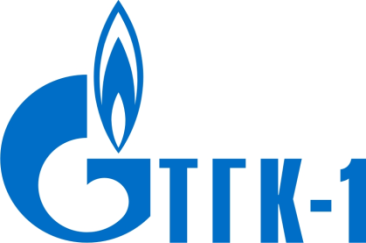                       Экологическая политика                                                                                                                    Утверждена                               решением Совета директоров ОАО «ТГК-1» от « 5 » июня .ОАО «ТГК-1» - один из крупнейших в Европе межрегиональных комплексов по производству электрической энергии и по производству, передаче и продаже тепла. В состав компании входят генерирующие активы, расположенные в четырех субъектах Российской Федерации - Санкт-Петербурге, Ленинградской и Мурманской областях, и в Республике Карелия. Хозяйственная деятельность компании напрямую связана с использованием природных ресурсов и воздействием на окружающую среду. В процессе производственной деятельности образуются отходы производства, выбросы загрязняющих веществ и парниковых газов в атмосферу и сбросы загрязненных сточных вод, а также тепловое загрязнение поверхностных водных объектов.Приоритетной задачей компании является повышение ее социальной и экологической ответственности. Поэтому менеджмент и все сотрудники компании принимают на себя следующие обязательства: признание конституционного права человека на благоприятную окружающую среду;безукоризненное соблюдение требований природоохранного законодательства;непрерывное снижение негативного воздействия на окружающую среду предприятий компании, в первую очередь при реализации проектов развития электроэнергетической отрасли в Санкт-Петербурге, Ленинградской, Мурманской областях и Республике Карелия;рациональное использование природных и энергетических ресурсов; приоритет принятия предупредительных мер над мерами по ликвидации экологических негативных воздействий;открытость и доступность экологической информации;совершенствование системы управления компанией в области охраны окружающей среды в соответствии с  требованиями международных стандартов.       Компанией ежегодно составляется и реализуется план природоохранных мероприятий, нацеленных на охрану окружающей среды и выполнение требований природоохранного законодательства Российской Федерации. Обязательство по непрерывному снижению негативного воздействия на окружающую среду будет обеспечено за счет реализации первоочередных природоохранных мероприятий:строительство и ввод в эксплуатацию высокоэкономичных парогазовых энергоблоков с современными низкоэмиссионными камерами сгорания газовых турбин с целью снижения выбросов оксидов азота и парниковых газов в окружающую атмосферу;строительство оборотной системы технического водоснабжения на тепловых электростанциях с целью исключения сбросов загрязняющих веществ в водные источники и уменьшения теплового загрязнения поверхностных водных объектов;реконструкция тепловых сетей с применением новых теплоизоляционных материалов, позволяющих снизить тепловые потери более чем в 2 раза и, как следствие, минимизировать тепловое загрязнение окружающей среды и выбросы загрязняющих веществ и парниковых газов в атмосферу;реконструкция и модернизация гидротурбинного оборудования с использованием новых экологически чистых конструкций с целью устранения сбросов загрязнителей в нормальных условиях и нештатных ситуациях;строительство новых и реконструкция существующих очистных сооружений загрязненных сточных вод с целью исключения попадания загрязняющих веществ в поверхностные водные объекты;установка рыбозащитных сооружений на водозаборах с целью предупреждения негативного воздействия на объекты животного мира.ОАО «ТГК-1» осуществляет свою производственную деятельность, осознавая ответственность перед обществом за сохранение благоприятной окружающей среды и обеспечение экологической безопасности, за счет обеспечения надежного и экологически безопасного производства, транспорта и распределения энергии, комплексного подхода к использованию природных энергетических ресурсов. № п/пНаименование работЕд.изм.Объем1Эстакада  головного  узла  Нива  ГЭС-21.1Ознакомление и анализ имеющейся эксплуатационной и технической документации железобетонных конструкций эстакады головного узла  (паспорта, чертежи) непосредственно на КНГЭС.комплект11.2Подготовка и согласование с Заказчиком проекта организации работ, программ и графика обследования железобетонных конструкций эстакады головного узла.комплект11.3Подготовка измерительных приборов, инструментов, специального оборудования.комплект11.4Обследование железобетонных конструкций эстакады головного узла,  в том числе:- общий осмотр объектов  с предварительным выявлением конструкций, имеющих опасные дефекты, повреждения или деформацию;-техническое освидетельствование, включающее в себя детальный осмотр с инструментальной проверкой состояния элементов и узлов, их обмер и фотографирование;- уточнение фактических нагрузок и воздействий;- определение нагрузок от фактического веса конструкций, степень коррозионного износа конструкций;- оценка качества примененных материалов конструкции и их узлов;- выполнение поверочных расчетов несущих строительных конструкций на действие фактических нагрузок с учетом действительного  состояния.обследование11.5Анализ результатов обследования и инженерных измерений, составление ведомости дефектов и повреждений конструкций;   предоставление  выводов  и  рекомендаций по ремонту и дальнейшей эксплуатации железобетонных конструкций эстакады головного узла, разработка рабочей документации (проекта) по усилению строительных конструкций  (при  необходимости).комплект11.6Оформление технических отчетов с фотодокументальным отображением результатов осмотров и предоставление их Заказчику  в электронном виде (в формате pdf)  и на бумажном носителе в 2-х экз.отчет12Эстакада  головного  узла  Нива  ГЭС-32.1Ознакомление и анализ имеющейся эксплуатационной и технической документации железобетонных конструкций эстакады головного узла эстакады головного узла (паспорта, чертежи) непосредственно на КНГЭС.комплект12.2Подготовка и согласование с Заказчиком проекта организации работ, программ и графика обследования железобетонных конструкций эстакады головного узла.комплект12.3Подготовка измерительных приборов, инструментов, специального оборудования.комплект12.4Обследование железобетонных конструкций эстакады головного узла,  в том числе:- общий осмотр объектов  с предварительным выявлением конструкций, имеющих опасные дефекты, повреждения или деформацию;-техническое освидетельствование, включающее в себя детальный осмотр с инструментальной проверкой состояние элементов и узлов, их обмер и фотографирование;- уточнение фактических нагрузок и воздействий;- определение нагрузок от фактического веса конструкций, степень коррозионного износа конструкций;- оценка качества примененных материалов конструкции и их узлов;- выполнение поверочных расчетов несущих строительных конструкций на действие фактических нагрузок с учетом действительного  состояния.обследование12.5Анализ результатов обследования и инженерных измерений, составление ведомости дефектов и повреждений конструкций;   предоставление  выводов  и  рекомендаций по ремонту и дальнейшей эксплуатации железобетонных конструкций эстакады головного узла, разработка рабочей документации (проекта) по усилению строительных конструкций  (при  необходимости).комплект12.6Оформление технических отчетов с фотодокументальным отображением результатов осмотров и предоставление их Заказчику  в электронном виде (в формате pdf)  и на бумажном носителе в 2-х экз.отчет1 